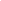 СОБРАНИЕ ДЕПУТАТОВ МУНИЦИПАЛЬНОГО ОБРАЗОВАНИЯ «НОВОТОРЪЯЛЬСКИЙ МУНИЦИПАЛЬНЫЙ РАЙОН»РЕШЕНИЕ    Сорок седьмая сессия 					     	№  353шестого  созыва						 28 ноября 2018 года	         Об утверждении Порядка предоставления иных межбюджетных трансфертов бюджетам поселений, входящих в состав муниципального образования «Новоторъяльский муниципальный район», из бюджета муниципального образования «Новоторъяльский муниципальный район»В соответствии со статьями 9 и 142.5 Бюджетного кодекса Российской Федерации, пунктом 4 статьи 15 Федерального закона от 06 октября 2003 г. № 131 - ФЗ «Об общих принципах организации местного самоуправления в Российской Федерации», Уставом муниципального образования «Новоторъяльский муниципальный район», статьей 66 Положения 
о бюджетном процессе в муниципальном образовании «Новоторъяльский муниципальный район» Собрание депутатов муниципального образования «Новоторъяльский муниципальный район»РЕШАЕТ:1. Утвердить прилагаемый Порядок предоставления иных межбюджетных трансфертов» бюджетам поселений, входящих в состав муниципального образования «Новоторъяльский муниципальный район» 
из бюджета муниципального образования «Новоторъяльский муниципальный район.2. Настоящее решение вступает в силу после обнародования. 3. Обнародовать настоящее решение на информационном стенде Собрания депутатов муниципального образования «Новоторъяльский муниципальный район» в установленном порядке и разместить 
на официальном сайте муниципального образования «Новоторъяльский муниципальный район» http://mari-el.gov.ru/toryal/.4. Контроль за исполнением настоящего решения возложить на постоянную комиссию  по бюджету, налогам, собственности и инвестициям.Глава муниципального образования«Новоторъяльский муниципальный район»			Е. НебогатиковУТВЕРЖДЕН                                                                                решением Собрания депутатов                                                                       муниципального образования «Новоторъяльский  муниципальный район»от 28 ноября 2018 года  № 353ПОРЯДОКпредоставления иных межбюджетных трансфертов 
бюджетам поселений, входящих в состав муниципального образования «Новоторъяльский муниципальный район», 
из бюджета муниципального образования «Новоторъяльский муниципальный район»Общие положения1.1. Настоящий Порядок предоставления иных межбюджетных трансфертов бюджетам поселений, входящих в состав муниципального образования «Новоторъяльский муниципальный район», из бюджета муниципального образования «Новоторъяльский муниципальный район» (далее – Порядок), разработан в соответствии со статьями 9 и 142.5 Бюджетного кодекса Российской Федерации, пунктом 4 статьи 15 Федерального закона от 06 октября 2003 г. № 131 - ФЗ «Об общих принципах организации местного самоуправления в Российской Федерации» и определяет механизм предоставления и использования иных межбюджетных трансфертов бюджетам поселений, входящих в состав муниципального образования «Новоторъяльский муниципальный район», из бюджета муниципального образования «Новоторъяльский муниципальный район» (далее – городское и сельские поселения, сельские поселения, бюджеты поселений).1.2. Понятия и термины, используемые в настоящем Порядке, применяются в значениях, определенных Бюджетным кодексом Российской Федерации, иными нормативными правовыми актами Российской Федерации, Республики Марий Эл, муниципальными правовыми актами муниципального образования «Новоторъяльский муниципальный район» регулирующими бюджетные правоотношения.Цели и условия предоставления иных межбюджетных трансфертов2.1. Иные межбюджетные трансферты предоставляются бюджетам поселений из бюджета муниципального образования «Новоторъяльский муниципальный район» (далее - иные межбюджетные трансферты) в целях:1. Обеспечения расходных обязательств городского и сельских поселений по решению вопросов местного значения, определенных Федеральным законом от 06 октября 2003 г. № 131-ФЗ «Об общих принципах организации местного самоуправления в Российской Федерации». 2. Обеспечения расходных обязательств сельских поселений 
по отдельным вопросам местного значения, закрепленным за сельскими поселениями в соответствии с Законом Республики Марий Эл от 29 декабря 2014 г. № 61-З  «О закреплении за сельскими поселениями в Республике Марий Эл вопросов местного значения». 3. Осуществления части полномочий по решению вопросов местного значения муниципального района, определенных Федеральным законом 
от 06 октября 2003 г. № 131-ФЗ «Об общих принципах организации местного самоуправления в Российской Федерации», переданных в соответствии 
с заключенными соглашениями между органами местного самоуправления муниципального образования «Новоторъяльский муниципальный район» и органами местного самоуправления сельских поселений.2.2. Иные межбюджетные трансферты предоставляются бюджетам поселений за счет собственных доходов бюджета муниципального образования «Новоторъяльский муниципальный район», а также за счет средств других бюджетов бюджетной системы Российской Федерации, предоставляемых на эти цели.2.3. Объем средств для предоставления иных межбюджетных трансфертов не может превышать объем средств на эти цели, утвержденный решением о бюджете муниципального образования «Новоторъяльский муниципальный район» на очередной финансовый год и плановый период.2.4. Иные межбюджетные трансферты за счет средств других бюджетов бюджетной системы Российской Федерации предоставляются бюджетам поселений в случаях и порядке, предусмотренном нормативными правовыми актами Российской Федерации, Республики Марий Эл, муниципальными правовыми актами муниципального образования «Новоторъяльский муниципальный район».2.5. Иные межбюджетные трансферты за счет средств муниципального дорожного фонда муниципального образования «Новоторъяльский муниципальный район» предоставляются в соответствии с Порядком формирования и использования бюджетных ассигнований муниципального дорожного фонда муниципального образования «Новоторъяльский муниципальный район», утвержденным решением Собрания депутатов муниципального образования «Новоторъяльский муниципальный район»  
от 11 апреля 2018 г. № 301.2.6.  Иные межбюджетные трансферты предоставляются в соответствии с заключенными соглашениями между Администрацией муниципального образования «Новоторъяльский муниципальный район» и администрацией поселения, являющегося получателем иных межбюджетных трансфертов по форме, установленной Финансовым отделом муниципального образования «Новоторъяльский муниципальный район» (далее - Финансовый отдел).2.7. Иные межбюджетные трансферты (за исключением межбюджетных трансфертов на осуществление части полномочий по решению вопросов местного значения в соответствии с заключенными соглашениями  между органами местного самоуправления муниципального образования «Новоторъяльский муниципальный район» и органами местного самоуправления сельских поселений и межбюджетных трансфертов за счет средств муниципального дорожного фонда муниципального образования «Новоторъяльский муниципальный район») предоставляются бюджетам поселений при условии:1. Соблюдения органами местного самоуправления поселений бюджетного законодательства Российской Федерации, законодательства Российской Федерации о налогах и сборах.2. Соблюдения ограничений, установленных пунктом 3 статьи 92.1 Бюджетного кодекса Российской Федерации.3. Соблюдения установленных Правительством Республики 
Марий Эл нормативов формирования расходов на оплату труда депутатов, выборных должностных лиц местного самоуправления, осуществляющих свои полномочия на постоянной основе, муниципальных служащих и (или) содержание органов местного самоуправления поселения.2.8. Иные межбюджетные трансферты предоставляются бюджетам поселений из бюджета муниципального образования «Новоторъяльский муниципальный район» в соответствии со сводной бюджетной росписью и кассовым планом выплат в пределах лимитов бюджетных обязательств, предусмотренных на указанные цели.2.9. Перечисление иных межбюджетных трансфертов осуществляется на счета Управления Федерального казначейства по Республике Марий Эл 
на основании заявки администрации поселения, предоставляемой по форме и в сроки, установленные Финансовым отделом.2.10. Иные межбюджетные трансферты носят целевой характер и 
не могут быть использованы на цели, не установленные настоящим Порядком.2.11. Иные межбюджетные трансферты, не использованные в текущем финансовом году:1. На обеспечение расходных обязательств поселений по решению вопросов местного значения, определенных Федеральным законом 
от 06 октября 2003 г. № 131-ФЗ «Об общих принципах организации местного самоуправления в Российской Федерации», подлежат использованию в очередном финансовом году.2. На обеспечение расходных обязательств сельских поселений по решению вопросов местного значения, определенных Законом Республики Марий Эл от 29 декабря 2014 г. № 61-З  «О закреплении за сельскими поселениями в Республике Марий Эл вопросов местного значения», подлежат использованию в очередном финансовом году.3. На обеспечение расходных обязательств поселений за счет целевых средств других бюджетов бюджетной системы Российской Федерации подлежат возврату в бюджет муниципального образования «Новоторъяльский муниципальный район» в установленном бюджетном законодательством порядке.4. На осуществление части полномочий по решению вопросов местного значения муниципального образования «Новоторъяльский муниципальный район»  в соответствии с заключенными соглашениями между органами местного самоуправления муниципального образования «Новоторъяльский муниципальный район» и  органами местного самоуправления сельских поселений подлежат возврату в бюджет муниципального образования «Новоторъяльский муниципальный район» в установленном бюджетным законодательством порядке. 2.13. Администрации поселений предоставляют в Финансовый отдел отчеты  о расходовании иных межбюджетных трансфертов по форме, установленной соглашением о предоставлении иных межбюджетных трансфертов.2.14. Контроль за соблюдением условий, целей и порядка предоставления иных межбюджетных трансфертов осуществляет Финансовый отдел.2.15. Администрации поселений в соответствии с законодательством Российской Федерации несут ответственность за целевое и эффективное использование иных межбюджетных трансфертов, соблюдение требований настоящего Порядка, достоверность сведений, содержащихся в документах, предоставляемых в соответствии с настоящим Порядком.Методики распределения иных межбюджетных трансфертов бюджетам поселенийИные межбюджетные трансферты на обеспечение расходных обязательств по решению вопросов местного значения 
городского и сельских поселений1. Иные межбюджетные трансферты, передаваемые  бюджетам городского и сельских поселений, входящих в состав муниципального образования «Новоторъяльский муниципальный район», из бюджета муниципального образования «Новоторъяльский муниципальный район» на обеспечение расходных обязательств по решению вопросов местного значения поселения определенных Федеральным законом от 06 октября 
2003 г. № 131-ФЗ «Об общих принципах организации местного самоуправления в Российской Федерации» и Законом Республики Марий Эл от 29 декабря 2014 г. № 61-З  «О закреплении за сельскими поселениями в Республике Марий Эл вопросов местного значения»:1.1. Иные межбюджетные трансферты, передаваемые бюджетам городского  и сельских поселений, входящих в состав муниципального образования «Новоторъяльский муниципальный район», из бюджета муниципального образования «Новоторъяльский муниципальный район» на обеспечение расходных обязательств по решению вопросов местного значения поселения (далее - иные межбюджетные трансферты на обеспечение расходных обязательств по решению вопросов местного значения поселения) предоставляются в следующих случаях:1. Недостаточности прогнозируемых доходов бюджета поселения на текущий финансовый год для финансового обеспечения расходных обязательств по решению вопросов местного значения поселения.2. На софинансирование расходных обязательств, возникших при участии поселения в реализации федеральных программ, государственных программ Республики Марий Эл, муниципальных программ муниципального образования «Новоторъяльский муниципальный район».3. Получения целевых межбюджетных трансфертов за счет средств других бюджетов бюджетной системы Российской Федерации в случаях и порядке, предусмотренном нормативными правовыми актами Российской Федерации, Республики Марий Эл.4. Недопоступления прогнозируемых налоговых и неналоговых доходов в бюджет поселения в текущем финансовом году при наличии объективных факторов, подкрепленных финансово - экономическими обоснованиями.5. На иные цели, предусмотренные действующим законодательством и муниципальными правовыми актами  муниципального образования «Новоторъяльский муниципальный район».1.2. Основанием для  предоставления иных межбюджетных трансфертов на обеспечение расходных обязательств по решению вопросов местного значения поселения является письменное обращение главы администрации поселения Главе Администрации муниципального образования «Новоторъяльский муниципальный район» 
с аргументированным обоснованием необходимости оказания финансовой помощи, сведениями об исполнении бюджета поселения за истекший период текущего года и ожидаемым исполнением за текущий год. Одновременно предоставляются копии решений органов местного самоуправления поселения о принимаемых мерах, направленных на устранение причин, вызвавших несбалансированность бюджета поселения, и (или) информацию 
о результатах мероприятий по увеличению налоговых и неналоговых доходов и оптимизации расходов местного бюджета.В течение 10 (Десяти) рабочих дней Финансовый отдел готовит финансовое заключение на обращение. По результатам финансового заключения Администрация муниципального образования «Новоторъяльский муниципальный район» в течение 10 (Десяти) рабочих дней принимает решение о предоставлении иных межбюджетных трансфертов бюджету поселения из бюджета муниципального образования «Новоторъяльский муниципальный район» с указанием сроков и суммы, либо отказывает 
в их предоставлении с мотивированным обоснованием. 1.3. Методика распределения иных межбюджетных трансфертов, передаваемых бюджетам городского  и сельских поселений, входящих в состав муниципального образования «Новоторъяльский муниципальный район», из бюджета муниципального образования «Новоторъяльский муниципальный район» на обеспечение расходных обязательств по решению вопросов местного значения поселения:1. Иные межбюджетные трансферты на обеспечение расходных обязательств по решению вопросов местного значения поселения предоставляются бюджетам городского и сельских поселений, входящих в состав муниципального образования «Новоторъяльский муниципальный район», объем расчетных доходов которых с учетом распределения дотаций на выравнивание бюджетной обеспеченности поселений из бюджета муниципального образования «Новоторъяльский муниципальный район» ниже объема их расходных обязательств, связанных с решением вопросов местного значения поселения (без учета расходных обязательств, финансируемых за счет межбюджетных трансфертов, имеющих целевой характер). 2. Размер иных межбюджетных трансфертов на обеспечение расходных обязательств по решению вопросов местного значения поселения рассчитывается по следующей формуле:VМБТвмзi = МБТвмз (1)i + МБТвмз (2)i,где:МБТвмзi - общий размер иных межбюджетных трансфертов бюджету 
i-го поселения на обеспечение расходных обязательств по решению вопросов местного значения поселения;МБТвмз (1)i - размер первой части иных межбюджетных трансфертов бюджета i-го поселения на обеспечение расходных обязательств по решению вопросов местного значения поселения, распределяемой с целью обеспечения сбалансированности бюджета при утверждении бюджета муниципального образования «Новоторъяльский муниципальный район» 
на очередной финансовый год и плановый период;МБТвмз (2)i - размер второй части иных межбюджетных трансфертов бюджету i-го поселения на обеспечение расходных обязательств по решению вопросов местного значения поселения, распределяемой с целью обеспечения сбалансированности бюджета поселения в процессе исполнения расходных обязательств в текущем финансовом году.3. Размер первой части иных межбюджетных трансфертов бюджету 
i-го поселения на обеспечение расходных обязательств по решению вопросов местного значения поселения рассчитывается по следующей формуле:МБТвмз (1)i = ПРi - РДi,где:ПРi - прогноз расходов бюджета i-го поселения, связанных с решением вопросов местного значения поселения, на очередной финансовый год 
(без учета расходных обязательств поселения, финансируемых за счет межбюджетных трансфертов, имеющих целевой характер);РДi - расчетные доходы бюджета i-го поселения с учетом дотации на выравнивание уровня бюджетной обеспеченности поселению на очередной финансовый год.Расчетные доходы бюджета i-го  поселения с учетом дотации на выравнивание бюджетной обеспеченности поселению на очередной финансовый год рассчитываются по следующей формуле:РДi = ПНДi + ПННДi + Дi,где:	ПНДi - прогноз налоговых доходов бюджета i-го поселения 
на очередной финансовый год;	ПННДi - прогноз неналоговых доходов бюджета i-го поселения 
на очередной финансовый год;	Дi - размер дотации на выравнивание бюджетной обеспеченности бюджету i-го поселения на очередной финансовый год.4. Размер второй части иных межбюджетных трансфертов бюджету 
i-го поселения на обеспечение расходных обязательств по решению вопросов местного значения поселения рассчитывается по следующей формуле:МБТвмз (2)i = ПРi - РДi,где:ПРi - прогноз расходов бюджета i-го поселения, связанных с решением вопросов местного значения поселения, на очередной финансовый год 
(без учета расходных обязательств поселения, финансируемых за счет межбюджетных трансфертов, имеющих целевой характер);РДi - расчетные доходы бюджета i-го поселения с учетом дотации 
на выравнивание уровня бюджетной обеспеченности поселению 
на очередной финансовый год.Расчетные доходы бюджета i-го  поселения с учетом дотации на выравнивание бюджетной обеспеченности поселению на очередной финансовый год рассчитываются по следующей формуле:РДi = ПНДi + ПННДi + Дi + МБТвмз (1)i ,где:	ПНДi - прогноз налоговых доходов бюджета i-го поселения 
на очередной финансовый год;	ПННДi - прогноз неналоговых доходов бюджета i-го поселения 
на очередной финансовый год;	Дi - размер дотации на выравнивание бюджетной обеспеченности бюджету i-го поселения на очередной финансовый год.МБТвмз (1)i - размер первой части иных межбюджетных трансфертов бюджету i-го поселения на обеспечение расходных обязательств по решению вопросов местного значения поселения, распределяемой с целью обеспечения сбалансированности бюджета при утверждении бюджета муниципального образования «Новоторъяльский муниципальный район» 
на очередной финансовый год и плановый период.5. Общий объем иных межбюджетных трансфертов, передаваемых бюджетам поселений на обеспечение расходных обязательств по решению вопросов местного значения поселения, рассчитывается путем суммирования объемов иных межбюджетных трансфертов, исчисленных для каждого поселения (VМБТвмзi):                            n     V ∑ МБТ  =  ∑  VМБТi = VМБТ1 + VМБТ2 + ... + VМБТn,                         i = 1где:n - количество поселений;VМБТi - размер иных межбюджетных трансфертов, исчисленных бюджету соответствующего поселения.6. Размер первой части иных межбюджетных трансфертов бюджетам 
поселений на обеспечение расходных обязательств по решению вопросов местного значения поселений утверждается решением Собрания депутатов муниципального образования «Новоторъяльский муниципальный район» 
о местном бюджете на очередной финансовый год и плановый период.	7. Вторая часть иных межбюджетных трансфертов бюджетам поселений на обеспечение расходных обязательств по решению вопросов местного значения поселений в текущем финансовом году предоставляется при исполнении расходных обязательств бюджетов поселений на покрытие недостатка собственных доходов бюджетов поселений и компенсацию потерь, возможных в связи со снижением ожидаемых поступлений налоговых и неналоговых доходов по сравнению с прогнозом.	Размер второй части иных межбюджетных трансфертов бюджетам 
поселений на обеспечение расходных обязательств по решению вопросов местного значения поселений  утверждается постановлением Администрации  
муниципального образования «Новоторъяльский муниципальный район»
с последующим внесением изменений в решение Собрания депутатов муниципального образования «Новоторъяльский муниципальный район» 
о местном бюджете на очередной финансовый год и плановый период.Иные межбюджетные трансферты на осуществление части 
переданных полномочий сельским поселениям по решению 
вопросов местного значения муниципального района1. Иные межбюджетные трансферты, передаваемые бюджетам сельских поселений, входящих в состав муниципального образования «Новоторъяльский муниципальный район», из бюджета муниципального образования «Новоторъяльский муниципальный район», на осуществление части переданных полномочий по решению вопросов местного значения муниципального района, определенных Федеральным законом от 06 октября 2003 г. № 131-ФЗ «Об общих принципах организации местного самоуправления в Российской Федерации», в соответствии с заключенными соглашениями между органами местного самоуправления муниципального образования «Новоторъяльский муниципальный район» и органами местного самоуправления сельских поселений:1.1. Иные межбюджетные трансферты, передаваемые бюджетам сельских поселений, входящих в состав муниципального образования «Новоторъяльский муниципальный район», из бюджета муниципального образования «Новоторъяльский муниципальный район», на осуществление части переданного полномочия по дорожной деятельности в отношении автомобильных дорог местного значения в границах населенных пунктов поселения и обеспечение безопасности дорожного движения на них, включая создание и обеспечение функционирования парковок (парковочных мест), осуществление муниципального контроля за сохранностью автомобильных дорог местного значения в границах населенных пунктов поселения, а также осуществление иных полномочий в области использования автомобильных дорог и осуществления дорожной деятельности в соответствии с законодательством Российской Федерации (далее – иные межбюджетные трансферты на дорожную деятельность в границах населенных пунктов сельских поселений).1.2. Иные межбюджетные трансферты, передаваемые бюджетам сельских поселений, входящих в состав муниципального образования «Новоторъяльский муниципальный район», из бюджета муниципального образования «Новоторъяльский муниципальный район», на осуществление части переданного полномочия по дорожной деятельности в отношении автомобильных дорог местного значения вне границ населенных пунктов в 
границах муниципального района, осуществление муниципального контроля за сохранностью автомобильных дорог местного значения вне границ населенных пунктов в границах муниципального района, и обеспечение безопасности дорожного движения на них, а также осуществление иных полномочий в области использования автомобильных дорог и осуществления дорожной деятельности в соответствии с законодательством Российской 
Федерации (далее – иные межбюджетные трансферты на дорожную деятельность вне границ населенных пунктов сельских поселений в границах муниципального района).1.3. Иные межбюджетные трансферты, передаваемые бюджетам сельских поселений, входящих в состав муниципального образования «Новоторъяльский муниципальный район», из бюджета муниципального образования «Новоторъяльский муниципальный район», на осуществление части переданного полномочия по организации в границах поселения электро-, тепло-, газо- и водоснабжения населения, водоотведения, снабжения населения топливом в пределах полномочий, установленных законодательством Российской Федерации (далее – иные межбюджетные трансферты по организации в границах сельских поселений электро-, тепло-, газо- и водоснабжения населения, водоотведения, снабжения населения топливом).2. Предоставление иных межбюджетных трансфертов производится в целях финансирования расходов на осуществление части следующих полномочий по решению вопросов местного значения, передаваемых муниципальным образованием «Новоторъяльский муниципальный район» органам местного самоуправления сельских поселений, входящих в состав муниципального образования «Новоторъяльский муниципальный район (далее - сельские поселения):2.1. Организация в границах поселения электро-, тепло-, газо- и водоснабжения населения, водоотведения, снабжения населения топливом в пределах полномочий, установленных законодательством Российской Федерации*.2.2. Дорожная деятельность в отношении автомобильных дорог местного значения в границах населенных пунктов поселения и обеспечение безопасности дорожного движения на них, включая создание и обеспечение функционирования парковок (парковочных мест), осуществление муниципального контроля за сохранностью автомобильных дорог местного значения в границах населенных пунктов поселения, а также осуществление иных полномочий в области использования автомобильных дорог и осуществления дорожной деятельности в соответствии с законодательством Российской Федерации ** (далее - дорожная деятельность в границах населенных пунктов сельского поселения).2.3. Дорожная деятельность в отношении автомобильных дорог местного значения вне границ населенных пунктов в границах муниципального района, осуществление муниципального контроля за сохранностью автомобильных дорог местного значения вне границ населенных пунктов в границах муниципального района, и обеспечение безопасности дорожного движения на них, а также осуществление иных полномочий в области использования автомобильных дорог и осуществления дорожной деятельности в соответствии с законодательством Российской Федерации *** (далее - дорожная деятельность вне границ населенных пунктов сельского поселения в границах муниципального района)._________________________* - пункт 4 части 1 статьи 14 Федерального закона от 06 октября 2003 г. 
№ 131-ФЗ «Об общих принципах организации местного самоуправления в Российской Федерации» (далее - Федеральный закон);** - пункт 5 части 1 статьи 14 Федерального закона;*** - пункт 5 части 1 статьи 15 Федерального закона.3. Распределение иных межбюджетных трансфертов производится 
в соответствии с:заключенными соглашениями между органами местного самоуправления муниципального образования «Новоторъяльский муниципальный район» и органами местного самоуправления сельских поселений на осуществление части переданных полномочий; количеством объектов на организацию в границах сельских поселений электро-, тепло-, газо- и водоснабжения населения, водоотведения, снабжения населения топливом по состоянию на 1 октября  года предшествующему очередному финансовому году, предназначенных для осуществления части переданных полномочий; протяженностью автомобильных дорог общего пользования местного значения и искусственных сооружениях на них в границах населенных пунктов сельских поселений по состоянию на 1 января года предшествующему очередному финансовому году по данным статистического отчета (Форма № 3 -ДГ (мо) «Сведения об автомобильных дорогах общего пользования местного значения и искусственных сооружениях на них, находящихся в собственности муниципальных образований») (далее – протяженность автомобильных дорог общего пользования местного значения и искусственных сооружениях на них 
в границах населенных пунктов сельских поселений); протяженностью автомобильных дорог местного значения вне границ населенных пунктов в границах муниципального района по состоянию 
на 1 января года предшествующему очередному финансовому году по данным статистического отчета (Форма № 3 -ДГ (мо) «Сведения об автомобильных дорогах общего пользования местного значения и искусственных сооружениях на них, находящихся в собственности муниципальных образований») (далее – протяженность автомобильных дорог общего пользования местного значения и искусственных сооружениях на них вне границ населенных пунктов сельских поселений в границах муниципального района);4. Иные межбюджетные трансферты на дорожную деятельность в границах населенных пунктов сельских поселений рассчитываются по следующей формуле:VМБТi = N авт.дорогi x Sдор.деят.,где:VМБТi - размер иных межбюджетных трансфертов, передаваемых 
i-тому сельскому поселению на осуществление дорожной деятельности в границах населенных пунктов поселения;N авт.дорогi - общая протяженность автомобильных дорог общего 
пользования местного значения и искусственных сооружений на них 
в границах населенных пунктов i-того сельского поселения по состоянию на 1 января года предшествующему очередному финансовому году;Sдор.деят. - затраты на дорожную деятельность в границах населенных пунктов в расчете на 1 км. протяженности автомобильных дорог общего пользования местного значения и искусственных сооружений на них в границах населенных пунктов сельских поселений муниципального района .Затраты на дорожную деятельность в границах населенных пунктов в расчете на 1 км. протяженности автомобильных дорог общего пользования местного значения и искусственных сооружений на них в границах населенных пунктов сельских поселений муниципального района (Sдор.деят.) определяются по следующей формуле:Sдор.деят. = VБА /N авт.дорог,где:VБА - объем бюджетных ассигнований, предусмотренных в бюджете  муниципального образования «Новоторъяльский муниципальный район» на очередной финансовый год и плановый период на предоставление  иных межбюджетных трансфертов на дорожную деятельность в границах населенных пунктов сельских поселений; N авт.дорог - общая протяженность автомобильных дорог общего 
пользования местного значения и искусственных сооружений на них 
в границах населенных пунктов сельских поселений по состоянию 
на 1 января года предшествующему очередному финансовому году.5. Общий объем иных межбюджетных трансфертов, передаваемых бюджетам сельских поселений на дорожную деятельность в границах населенных пунктов сельских поселений, рассчитывается путем суммирования размеров межбюджетных трансфертов, исчисленных для каждого сельского поселения (VМБТi):n     V ∑ МБТ  =  ∑  VМБТi = VМБТ1 + VМБТ2 + ... + VМБТn,                         i = 1где:n - количество сельских поселений;VМБТi - размер иных межбюджетных трансфертов, исчисленных бюджету соответствующего сельского поселения.6. Иные межбюджетные трансферты на дорожную деятельность вне границ населенных пунктов сельских поселений в границах муниципального района рассчитываются по следующей формуле:VМБТi = N авт.дорогi x Sдор.деят.,где:VМБТi - размер иных межбюджетных трансфертов, передаваемых 
i-тому сельскому поселению на осуществление дорожной деятельности вне границ населенных пунктов сельского поселения в границах муниципального района;N авт.дорогi – общая протяженность автомобильных дорог общего пользования местного значения и искусственных сооружений на них вне границ населенных пунктов i-того сельского поселения в границах муниципального района по состоянию на 1 января года предшествующему очередному финансовому году;Sдор.деят. - затраты на дорожную деятельность в расчете на 1 км. протяженности автомобильных дорог общего пользования местного значения и искусственных сооружений на них вне границ населенных пунктов сельских поселений в границах муниципального района.Затраты на дорожную деятельность в границах населенных пунктов в расчете на 1 км. протяженности автомобильных дорог общего пользования местного значения и искусственных сооружений на них вне границ населенных пунктов сельских поселений в границах муниципального района (Sдор.деят.) определяются по следующей формуле:Sдор.деят. = VБА /N авт.дорог,где:VБА - объем бюджетных ассигнований, предусмотренных в бюджете  муниципального образования «Новоторъяльский муниципальный район» на очередной финансовый год и плановый период на предоставление  иных межбюджетных трансфертов на дорожную деятельность вне границ населенных пунктов сельских поселений в границах муниципального района; N авт.дорог - общая протяженность автомобильных дорог общего пользования местного значения и искусственных сооружений на них вне границ населенных пунктов сельских поселений в границах муниципального района по состоянию на 1 января года предшествующему очередному 
финансовому году.7. Общий объем иных межбюджетных трансфертов, передаваемых бюджетам сельских поселений на дорожную деятельность вне границ населенных пунктов сельских поселений в границах муниципального района, рассчитывается путем суммирования размеров межбюджетных трансфертов, исчисленных для каждого сельского поселения (VМБТi):n     V ∑ МБТ  =  ∑  VМБТi = VМБТ1 + VМБТ2 + ... + VМБТn,                         i = 1где:n - количество сельских поселений;VМБТi - размер иных межбюджетных трансфертов, исчисленных бюджету соответствующего сельского поселения.8. Иные межбюджетные трансферты по организации в границах сельских поселений электро-, тепло-, газо- и водоснабжения населения, водоотведения, снабжения населения топливом рассчитываются по следующей формуле:VМБТi = N жкхi x Sжкх,где:VМБТi - размер иных межбюджетных трансфертов, передаваемых 
i-тому сельскому поселению на организацию в границах сельских поселений электро-, тепло-, газо- и водоснабжения населения, водоотведения, снабжения населения топливом;N жкхi – общее количество объектов на организацию в границах i-того сельского поселения электро-, тепло-, газо- и водоснабжения населения, водоотведения, снабжения населения топливом по состоянию на 1 октября года предшествующему очередному финансовому году, предназначенных для осуществления части переданных полномочий;Sжкх - затраты на организацию электро-, тепло-, газо- и водоснабжения населения, водоотведения, снабжения населения топливом (ЖКХ) в расчете на 1 объект в границах сельских поселений муниципального района. Затраты на организацию электро-, тепло-, газо- и водоснабжения населения, водоотведения, снабжения населения топливом (ЖКХ) в расчете на 1 объект в границах сельских поселений муниципального района (Sжкх) определяются по следующей формуле:Sжкх. = VБА /N жкх,где:VБА - объем бюджетных ассигнований, предусмотренных в бюджете  муниципального образования «Новоторъяльский муниципальный район» на очередной финансовый год и плановый период на предоставление  иных межбюджетных трансфертов на организацию электро-, тепло-, газо- и водоснабжения населения, водоотведения, снабжения населения топливом; N жкх - общее количество объектов на организацию в границах сельских поселений электро-, тепло-, газо- и водоснабжения населения, водоотведения, снабжения населения топливом по состоянию на 1 октября года предшествующему очередному финансовому году, предназначенных для осуществления части переданных полномочий.9. Общий объем иных межбюджетных трансфертов, передаваемых бюджетам сельских поселений на организацию в границах сельских поселений электро-, тепло-, газо- и водоснабжения населения, водоотведения, снабжения населения топливом рассчитывается путем суммирования размеров иных межбюджетных трансфертов, исчисленных для каждого сельского поселения (VМБТi):                            n     V ∑ МБТ  =  ∑  VМБТi = VМБТ1 + VМБТ2 + ... + VМБТn,                         i = 1где:n - количество сельских поселений;VМБТi - размер иных межбюджетных трансфертов, исчисленных бюджету соответствующего сельского поселения.________________________